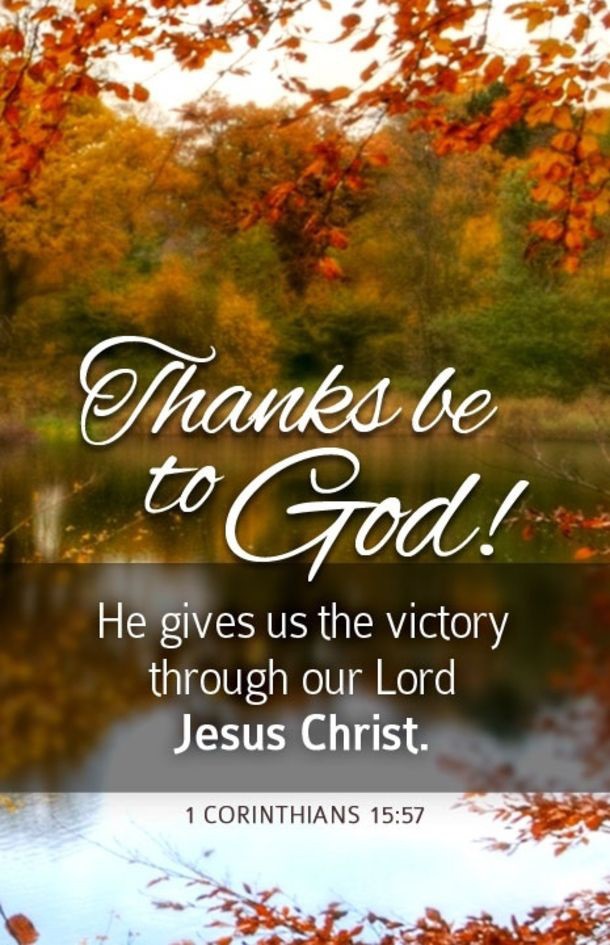 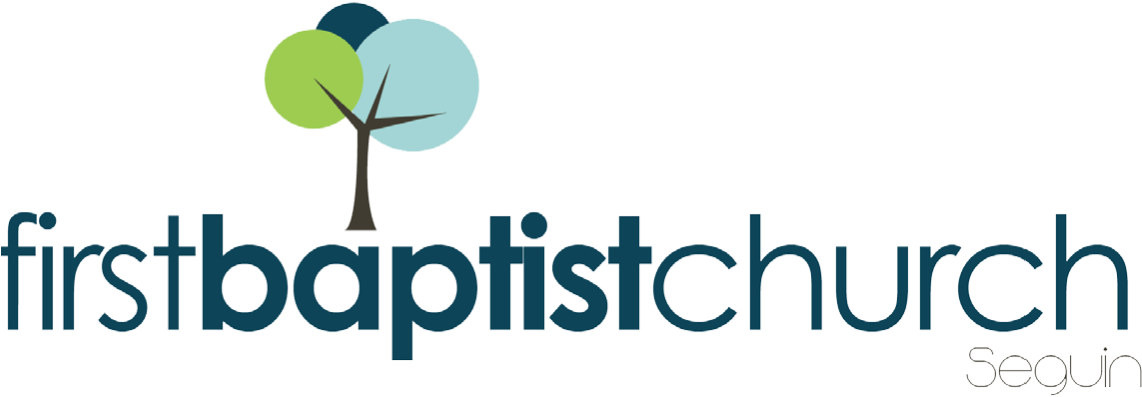 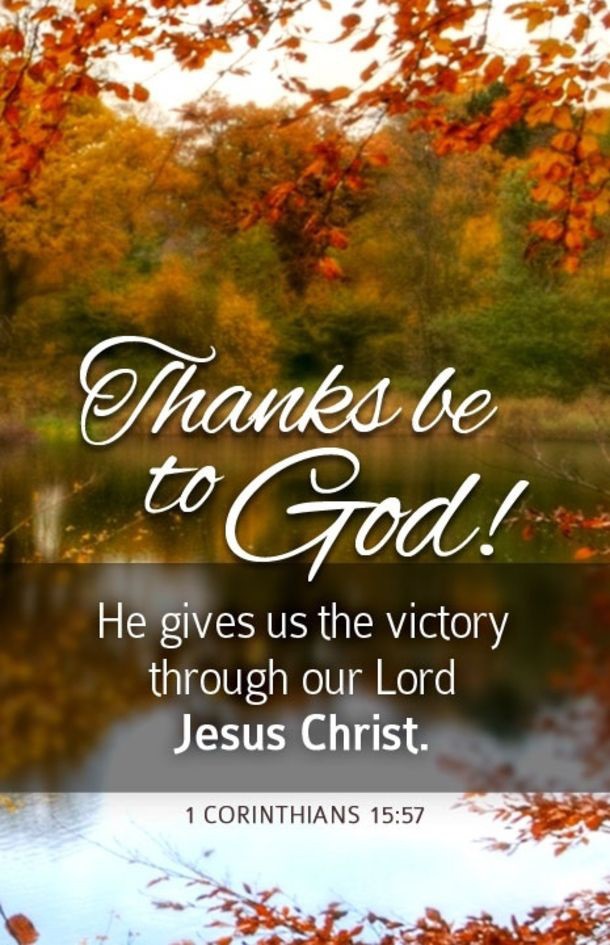 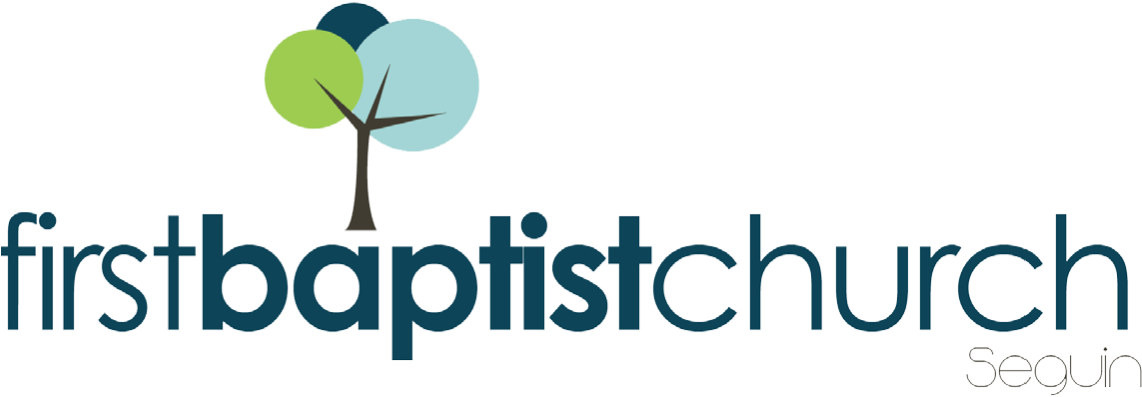 MORNING SERVICENovember 25, 2018    10:30 AMDECLARATION OF PRAISE		  CongregationBe Unto Your NameWonderful Grace of Jesus (Hymn #328)WELCOME 					   Pastor BricePRAYER				    		   Pastor BriceSCRIPTURE – John 11:1-3, 17-26            Cody HamiltonWORSHIP MEDLEY				  CongregationThis I Believe (The Creed) For the Beauty of the Earth (Hymn #44)*LIFE AFTER DEATH             			    Pastor BriceRESPONDING TO GOD’S WORD             CongregationAt the Cross (Hymn #139)Offering             					Prayer					             Eddie BrownMy Tribute (Hymn #153)			    Praise TeamBENEDICTION*    Children 4 years old thru First Grade dismissed for children’s worship following this hymn. EVENING SERVICE6:00 PMJoin us tonight for a traditional service of hymns and verse by verse preaching by Bro. Josh. 2019 BUDGETBe sure to stop by the counter in the foyer to pick up a copy of the 2019 Budget. We will have a presentation and discussion over the budget on December 2 at 6:00 PM. Your opinion and voice matter. Please make plans to attend. We will vote (without discussion) on the budget at the end of the morning service on December 9. MISSIONS FAIRNEXT SUNDAY		NOON – 1:30 PMMark your calendars for our Missions Fair, December 2. This will be a morning focused on and celebrating World Missions. Immediately following the morning service, we will head to the fellowship hall for lunch. After lunch we hope you will stop by our various booths for information and activities. Come learn about Lottie Moon and dig in to what our very own church families are doing out in the field. The big red tub will be ready for you to empty your Lottie Moon change jars. Don’t miss it!YOUTH MINISTER SEARCHIf you, or someone you know, would like to apply for the position, please visit www.fbcseguin.org.